ПОЛОЖЕНИЯВторого Всероссийского дистанционного
графического турнира 
«Черчение – международный язык техники»,посвященного работе спасателей МЧС России  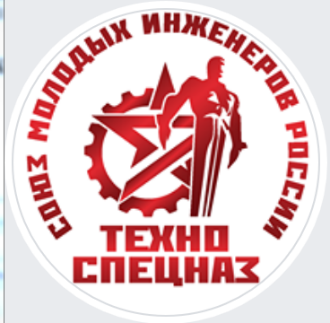 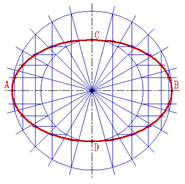 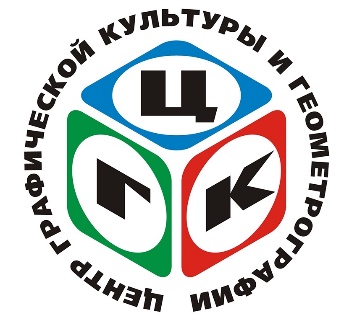 Москва, 5-19 апреля 2023 г.Общие положения Настоящие Положения определяют порядок организации и проведения второго Всероссийского дистанционного графического турнира «Черчение – международный язык техники», посвященного работе спасателей МЧС России, проводимого по методике Центра графической культуры (автор Г.А. Анисимова). (далее – ТУРНИР). Организаторы ТУРНИРА:Часть I. Академия гражданской защиты МЧС России, кафедра механики и инженерной графики (Олимпиада по инженерной графике);Часть II. Центр графической культуры Союза молодых инженеров России (13-й графический турнир «Черчение – международный язык техники»).Методика организации и проведения общедоступных профориентационных и просветительских графических турниров с участием предприятий и обязательным использованием графического языка для визуализации информации разработана при поддержке Ассоциации учителей черчения и компьютерного моделирования г. Москвы и кафедры инженерной графики МГТУ им. Н.Э. Баумана. Апробировано на 12-ти ежегодных Графических турнирах «Черчение – международный язык техники» (2010 - 2022 гг.).Партнеры ТУРНИРА: - Компания АСКОН – разработчик российской САПР «КОМПАС-3D»; - Компания ЗАО «Топ Системы» – разработчик российской САПР «T-FLEX»;-Управление промышленной, экологической, радиационной, пожарной безопасности и охраны труда МГТУ им. Н.Э. Баумана;- Ассоциация учителей черчения и 3D-моделирования г. Москвы;- Единая независимая ассоциация педагогов г. Москвы; - Кафедра инженерной графики МГТУ им. Н.Э.  Баумана;-Кафедра технологии и профессионального обучения Института физики, технологии и информационных систем МПГУ;- Кафедра философии МГМСУ им. А.И. Евдокимова;  - ГБПОУ Киноколледж № 40 «Московская международная киношкола»;- ГБУ г. Москвы "Молодёжный центр "Галактика " филиал "Центр досуга семьи и молодежи "Астра".Время проведения ТУРНИРА с 5 по 19 апреля 2023 года, формат онлайн.Для решения организационных вопросов, координации действий, разработки заданий и организационно-методического сопровождения ТУРНИРА создается ОРГКОМИТЕТ ТУРНИРА, в который входят опытные педагоги, специалисты и партнеры ТУРНИРА.   К участию приглашаются дети и молодежь в возрасте с 12 до 21 года, интересующиеся техникой и работой инженеров и спасателей МЧС России: учащиеся школ, колледжей, техникумов, студенты вузов, а также досуговых учреждений дополнительного образования и члены общественных объединений молодежи всех регионов России, имеющие начальный, базовый (школьный) или продвинутый уровень подготовки по учебным предметам «Геометрия», «Черчение», «Технология», «Информатика», «Изобразительное искусство», «Физика», «ОБЖ». К участию в Турнире также приглашаются кадеты и курсанты образовательных учреждений системы МЧС и Министерства обороны России. Соревнования командные. Команда формируется в учебном заведении на добровольной основе. Число членов команды от 2-х до 15-ти человек зависит от количества выбранных номинаций, чтобы за каждую номинацию отвечали 1 – 2, по ряду номинаций 3 человека. Допустимо индивидуальное участие при наличии совершеннолетнего наставника. На ТУРНИРЕ предусмотрено личное первенство в номинациях и суммарный командный зачет. Команда-победитель ТУРНИРА    определяется по сумме результатов её членов по всем номинациям.Ссылка на ТУРНИР на сайте СМИР: https://техноспецназ.рф/gg/Ссылка на ТУРНИР на VK: https://vk.com/geometrografiaСсылка на страницу «Олимпиада по инженерной графике» на портале электронного образования ФГБВОУ «Академия гражданской защиты МЧС России»  https://edu.amchs.ru/ будет высылаться наставникам и кураторам команд-участникам Олимпиады по инженерной графике отдельно.2. Цели и задачи ТУРНИРАЦель: Повышение качества ранней инженерно-технической профориентации и довузовской подготовки будущих российских инженеров МЧС России. Задачи:  знакомство молодежи с Академией гражданской защиты МЧС России и инженерно-техническими профессиями МЧС для осознанного выбора специальности и места работы;стимулирование учащихся к изучению основ инженерной графики и компьютерного моделирования, получение дополнительных графических навыков и знаний, изучение основ конструирования и проектирования и т.д.;раскрытие и развитие инженерно-технических способностей, интеллектуально-творческого потенциала подростков, интересующихся техникой. 3. Номинации ТУРНИРАЧасть I.ОЛИМПИАДА ПО ИНЖЕНЕРНОЙ ГРАФИКЕ АГЗ МЧС России3D-МОДЕЛИ и ЧЕРТЕЖИ аварийно-спасательного инструментаЧасть II.ПРОЕКТИРОВАНИЕ ЭКЗОСКЕЛЕТА ПОЖАРНОГО-СПАСАТЕЛЯ  Визуализация проектно-конструкторского решения доступными способами: эскизы, чертежи, 3d-модели деталей, 3d-сборка изделия, макеты из любых материалов или 3D-печать.ПРОЕКТИРОВАНИЕ МЕДИЦИНСКОГО ИНСТРУМЕНТАРИЯ Жизнесбережение в чрезвычайных ситуациях.ИНФОГРАФИКА ПРИМЕЧАНИЕЗадания и Регламент с подробным описанием каждой номинации, включая критерии её оценивания, будут разосланы всем участникам 5 апреля в День начала турнира.Визуализация: рисунки, чертежи и 3D-модели выполняются в доступных для учащихся технике графического изображения и программном обеспечении. Компьютерное моделирование предпочтительно в российских программах T-FLEX или КОМПАС-3D. Фотографии .JPG всех без исключения конкурсных работ строго обязательны.К проверке принимаются только файлы указанного в Регламенте формата и наименования.Ссылки на скачивание бесплатных учебных версий отечественных САПР: T-FLEX CAD  https://www.tflexcad.ru/download/t-flex-cad-free/КОМПАС-3D https://edu.ascon.ru/main/download/cab/4. Порядок проведения ТУРНИРА4.1.  Оргкомитет до 30 марта рассылает информационное письмо по учебным заведениям и другим молодежным организациям России с приглашением принять участие в ТУРНИРЕ.4.2. Для участия в ТУРНИРЕ заинтересованная организация (ответственное лицо или наставник команды) до 30 марта должна подтвердить своё желание участвовать, отправив заявку установленного образца на электронную почту Оргкомитета yuniy.inzhener@yandex.ru 4.3. В день открытия ТУРНИРА 5 апреля 2023 г. всем организациям-участникам будут высланы задания и Регламент ТУРНИРА с описанием номинаций и критериев их оценки.4.4. После получения задания организация-участник ТУРНИРА формирует команды (12+, 14+, 17+), которые работают в удобном для них режиме. Если нет кандидатов для формирования полной команды, можно участвовать в личном первенстве по отдельным номинациям.4.5. В день окончания ТУРНИРА 19 апреля 2023 г. команда должна выслать на электронную почту Оргкомитета yuniy.inzhener@yandex.ru сканы, фотографии и экранные снимки выполненных работ. К проверке принимаются только файлы указанного в Регламенте формата и наименования.  При отсутствии PDF-формата работы не проверяются. 5.  Подведение итогов ТУРНИРА5.1. Жюри формируется из педагогов и специалистов МЧС таким образом, чтобы за каждую номинацию отвечало не менее 3-х человек. Работы проверяются по специальной методике по заранее объявленным в Регламенте критериям.5.2. Внутри каждой номинации победители определяются по возрастным группам 12+, 14+ и 17+.5.3.  Все участники ТУРНИРА и наставники команд получают сертификаты участников.
 Победители по каждой номинации награждаются дипломами 1-й, 2-й и 3-й степени. 
Команда, занявшая 1-е место по сумме баллов, награждается дипломами.
 Наставникам команд вручаются благодарственные письма.5.5. О других поощрениях и экскурсиях для победителей и призеров будет сообщено отдельно.Электронная почта Оргкомитета ТУРНИРА: yuniy.inzhener@yandex.ru Председатель Оргкомитета Турнира, 
руководитель ЦГК СМИР, 
 АНИСИМОВА Галина Анатольевна